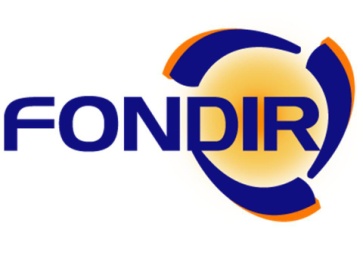 Il formulario deve essere compilato on-line ed inviato in forma elettronica on-line, stampato e caricato on-line sulla piattaforma.Fondo Paritetico Interprofessionale Nazionale per  del settore del terziario  FONDIRAvvisi 2012Le informazioni indicate saranno trattare da  FONDIR nel rispetto della L. 196/03 _____________PIANO DI FORMAZIONE CONTINUA PER I DIRIGENTI DELLE IMPRESE DEL TERZIARIO (TITOLO)_______________________________________________________SETTORE DI RIFERIMENTO Commercio-turismo-servizi e altri settoriLogistica-Spedizioni-TrasportoCreditizio-finanziarioAssicurativoTIPOLOGIA DEL PIANO IndividualeAziendaleTIPOLOGIA DELL’ACCORDO(indicare sia la parte sindacale che quella datoriale)ACCORDO SOTTOSCRITTO DA (INDICARE LE PARTI SOCIALI FIRMATARIE ED ALLEGARE L’ACCORDO)______________________________________________________TIPOLOGIA DEL PRESENTATORE imprese che aderiscono a , esclusivamente per i propri dirigenti, o in caso di   Gruppo, per quelli di altre imprese dello stesso Gruppo; in caso di gruppo di imprese, il presentatore può essere l’impresa capogruppo o una delle imprese del gruppoconsorzi di imprese che aderiscono a  costituite ai sensi dell’art. 2602 del codice civile, per i propri dirigenti o per quelli delle aziende consorziateAssociazioni Temporanee di Impresa e/o Associazioni Temporanee di Scopo DATI DEL SOGGETTO PRESENTATOREDenominazione:Indirizzo:Città e Cap:					Prov.				Regione:Telefono:					Fax:				E-mail:P. Iva o codice fiscale:Legale rappresentante o persona delegata:TIPOLOGIA SOGGETTO ATTUATORE (SE DIVERSO DA PRESENTATORE)imprese – ovvero in caso di Gruppo di imprese, la Società capogruppo - che aderiscono a FONDIR, esclusivamente per i propri dirigenti, o per quelli del Gruppo consorzi di imprese che aderiscono a FONDIR costituite ai sensi dell’art. 2602 del codice civile, per i propri dirigenti o per quelli delle aziende consorziateorganismi di formazione, accreditati per lo svolgimento di attività di formazione finanziata presso una delle regioni italiane, oppure in possesso della certificazione di qualità in base alla norma UNI EN ISO 9001:2008 settore EA 37, oppure in possesso della certificazione EFMD (European Foundation for Management Development)strutture formative accreditate presso dipartimenti/strutture ministeriali nazionali Associazioni Temporanee di Impresa e/o Associazioni Temporanee di ScopoDATI DEL SOGGETTO ATTUATORE (Indicare nel caso in cui il soggetto presentatore sia diverso dall’attuatore)Denominazione:Indirizzo:Città e Cap:					Prov.				Regione:Telefono:					Fax:				E-mail:P. Iva o codice fiscale:Legale rappresentante o persona delegata:SOGGETTO RESPONSABILE DEL PIANO (Indicare se coincide con il soggetto Presentatore o attuatore)SOGGETTO PRESENTATORESOGGETTO ATTUATOREPERSONA REFERENTE PER IL PIANO(La persona indicata in questo campo sarà considerata referente per tutte le pratiche conesse al Piano. All'indirizzo e-mail indicato in questa sezione FONDIR recapiterà le comunicazioni ed i documenti, ad esempio la Convenzione)Nominativo della persona referente:Telefono:					Fax: 				E-mail:DATI GENERALIFINALITÀ DEL PIANO Competitività d'impresa/innovazioneCompetitività settorialeDelocalizzazione/InternazionalizzazioneMantenimento occupazioneManutenzione/aggiornamento delle competenzeMobilità esterna, outplacement, ricollocazioneSviluppo localeTERRITORIO/I INTERESSATI DAL PIANO:(Indicare Regione e Provincia)_______________________________________  	_________________________________________________  	__________DURATA DEL PIANO FORMATIVO (IN MESI)________	    mesi		       DATA  AVVIO PREVISTA  ATTIVITÀ DEL PIANO ______________DATA  FINE  ATTIVITÀ DEL PIANO  (max 12 mesi dall’inoltro on-line del Piano)______________CONTRIBUTO RICHIESTO   					€  _______________       ___%CONTRIBUTO PRIVATO				     	 €  _______________       ___%COSTO COMPLESSIVO DEL PIANO				 €  _______________       ___%DATI IDENTIFICATIVI IMPRESA/E INTERESSATA/E ALL’ATTIVITÀ  FORMATIVA Per progetti che coinvolgano più imprese, riprodurre la presente scheda in numero pari alle imprese coinvolte nel progettoIMPRESE INDIVIDUATE REGIME DI AIUTI DI STATO PRESCELTO barrare il regime prescelto   A. De minimis (Reg. 1998/2006)  B. Regime di aiuti alla formazione (Reg.  800/2008)A. in caso di scelta di regime de minimis la percentuale di co-finanziamento da garantire e’ pari al 20.B. In caso di scelta di regime di aiuti alla formazione (reg. 800/2008) indicare:TIPO DI FORMAZIONEGeneraleSpecificaTIPO DI IMPRESA		Piccola impresa Media impresa	Grande impresa Dirigenti occupati in formazione appartenenti alle categorie svantaggiate (numero):  _____________ 1. OBIETTIVI DELL’INTERVENTO/I PREVISTO/I DAL PIANO FORMATIVO 
(Descrivere  obiettivi dell’intervento e motivazioni: problema sul quale si vuole intervenire)2.  ANALISI DEI FABBISOGNI2.1 Analisi fabbisogni di competenze aziendaliIndividuare i  processi critici e descrivere su cosa si è concentrata l’analisi (risposta multipla)Processi di produzione/erogazione del servizio e gestione del sistema clienteDefiniti generalmente processi di line, sono connotati da tutte quelle attività direttamente legate al risultato “concreto” del prodotto/servizio da erogare (es. prototipazione, ingegnerizzazione, programmazione, produzione, commerciale e customer care,…).Processi di gestione dei fattori produttiviDefiniti generalmente processi di staff, la gestione dei fattori produttivi è caratterizzata da processi di presa delle decisioni di ordine “operativo”, rivolti al mantenimento, ed al miglioramento, delle condizioni tecniche, organizzative, informative ed economiche che supportano le attività di line (es. contabilità e amministrazione, acquisti e/o relazioni con i fornitori; sistemi informatizzati, sistema qualità, sicurezza, logistica, manutenzione,…).Processi strategici I processi strategici sono caratterizzati dalla presa di decisioni di ordine progettuale e programmatorio rispetto al business dell’organizzazione,  rivolti a definire le logiche di relazione con il mercato della domanda e le caratteristiche dell’offerta, le logiche di relazione con il mercato del lavoro, la definizione degli investimenti in risorse ed azioni di sviluppo necessarie (es. funzioni direttamente riconducibili alla direzione generale, finanza e controllo di gestione, gestione delle risorse umane, organizzazione, marketing strategico, comunicazione interna e esterna,…).Chi ha realizzato l’analisi (risposta multipla, descrivere la modalità)Consulenti esterni			descrivere_____________________________                                                                               Personale interno			descrivere_______________________ _____Personale interno ed esterno	descrivere_____________________________società esterna                                 descrivere_____________________________Altro 				descrivere_____________________________Quali strumenti sono stati utilizzati (risposta multipla)	Focus group			descrivere_____________________________                                                                               Interviste				descrivere_______________________ _____Somministrazione questionari	descrivere_____________________________Test		                                        descrivere_____________________________Analisi performance		descrivere_____________________________Altro 				descrivere_____________________________2.2 Sulla base dei risultati ottenuti dall’analisi precedente, indicare e specificare come è stato  rilevato il fabbisogno formativo del personale dirigente Chi ha realizzato l’analisi (risposta multipla, descrivere la modalità)Consulenti esterni			descrivere____________________________Personale interno			descrivere_____________________________Personale interno ed esterno	 descrivere_____________________________società esterna	                           descrivere_____________________________Altro 				descrivere_____________________________Quali strumenti sono stati utilizzati (risposta multipla)		Colloquio motivazionale		Focus group 			Questionario			Ricostruzione delle competenze	Altro 				Descrivere la motivazione della scelta di tale/i strumento/i di rilevazione __________________________________________________________________________________________________________________________________Descrivere i risultati ottenuti dall’analisi__________________________________________________________________________________________________________________________________3. LE UNITÀ DI COMPETENZA INDIVIDUATESulla base dei fabbisogni di competenze aziendali, individuare le competenze da rafforzare per i dirigenti in formazione.4. VALUTAZIONE RISULTATI ATTESIPer ogni unità di competenza descrivere: 5. UNITA’ PROFESSIONALI IN FORMAZIONE – CLASSIFICAZIONE NUP(accanto ad ogni Unità professionale, indicare il numero dei dirigenti in formazione)LEGISLATORI, DIRIGENTI E IMPRENDITORI1.1.4.1 - Dirigenti di organizzazioni di interesse nazionale e sovranazionale per la rappresentanza di interessi collettivi (partiti e movimenti politici, sindacati delle imprese e dei lavoratori, associazioni per la tutela dell'ambiente e dei consumatori) 1.1.4.2 - Dirigenti di associazioni umanitarie, culturali, scientifiche e sportive di interesse nazionale o sovranazionale1.2.2. direttori e dirigenti generali1.2.3. direttori e dirigenti dipartimentali 1.3.1 imprenditori e responsabili di piccole aziende AltroLa scelta è multipla, o almeno 1, obbligatorio inserire n. dirigenti Se si sceglie l’opzione “altro”, apparirà:PROFESSIONI INTELLETTUALI, SCIENTIFICHE E DI ELEVATA SPECIALIZZAZIONE2.1.1.2 - Chimici e professioni assimilate 2.1.1.3 - Matematici, statistici e professioni assimilate 2.1.1.4 - Analisti e progettisti di software 2.1.1.5 - Progettisti e amministratori di sistemi 2.1.1.6 - Geologi, meteorologi, geofisici e professioni assimilate2.2 - Ingegneri, architetti e professioni assimilate2.3.1.1 - Biologi, botanici, zoologi e professioni assimilate 2.3.1.2 - Farmacologi, batteriologi e professioni assimilate 2.3.1.3 - Agronomi e forestali 2.3.1.4 - Veterinari 2.3.1.5 - Farmacisti2.5.1 Specialisti delle scienze gestionali, commerciali e bancarie 2.5.2.1 - Procuratori legali ed avvocati 2.5.2.2 - Esperti legali in imprese o enti pubblici2.5.3.1 - Specialisti in scienze economiche 2.5.3.2 - Specialisti in scienze sociologiche e antropologiche 2.5.3.3 - Specialisti in scienze psicologiche e psicoterapeutiche 2.5.3.4 - Specialisti in scienze storiche, artistiche, politiche e filosofiche  PROFESSIONI TECNICHE3.1.1 - Tecnici delle scienze quantitative, fisiche e chimiche 3.1.2 - Tecnici delle scienze ingegneristiche 3.1.3 - Tecnici del trasporto aereo e navale 3.1.4 - Tecnici e operatori di apparecchiature ottiche, elettroniche ed assimilati 3.1.5 - Tecnici della sicurezza, della protezione ambientale e della qualità industrialeProgetto Formativo n. ___TITOLO DEL PROGETTOTIPOLOGIA DEL PROGETTO FORMATIVOProgetto formativo individuale		Progetto formativo aziendale	Nel caso venga selezionato il progetto individuale:1. Corso a catalogo2. Corso organizzato dall’azienda (incarichi diretti a persone fisiche)		Indicare la struttura titolare del corso a catalogo(nel caso in cui l’utente abbia  selezionato il  progetto formativo individuale, prima opzione):Tipologia: Istituto scolastico pubblico o privatoUniversitàEnte di formazione/Agenzia formativaSocietà di consulenza e/o formazioneIstituti, Centri o Società di ricerca pubblici o privatiDenominazione: Indirizzo:Sede:Città e CAP: 			Prov. 					Regione:Telefono: 				Fax: 					E-mail:3. IMPRESE ASSOCIATE AL PROGETTO FORMATIVOImpresa(Ripetere lo schema per ogni impresa coinvolta nel progetto)	n. dirigenti in formazione				_________	monte ore formazione 				_________	(sommatoria delle ore di ciascun dirigente in formazione) Totale imprese coinvolte	_______STRUTTURA DEL PROGETTO FORMATIVO4.1. NUMERO EDIZIONI DEL PROGETTO PREVISTE:  __ ____(Per edizione si intende uno stesso IDENTICO corso erogato più volte su destinatari diversi. Esempio: corso di comunicazione Edizione  Roma, Edizione  Firenze)4.2. DESCRIZIONE DELLE AZIONI(Indicare le azioni che si vogliono realizzare: moduli formativi, seminari, convegni ecc.)Descrivere (Minimo 500 caratteri -Massimo 3500 caratteri)5. ARTICOLAZIONE DELL’INTERVENTO FORMATIVO E CONTENUTI (Selezionare la tematica per ogni modulo indicando per ognuno le ore previste)1. UNITA’ DI COMPETENZA: (menù a tendina punto 3 )Associazione a ogni Unità  TITOLO MODULO:DURATA (h):NUMERO EDIZIONI MODULO: _______AREA DI INTERESSE/TEMATICA: Lingue Vendita, marketingContabilità, finanzaGestione aziendale (risorse umane, qualità, ecc) e amministrazioneSviluppo delle abilità personaliConoscenza del contesto lavorativoInformaticaTecniche e tecnologie di produzione della manifattura e delle costruzioniTecniche e tecnologie di produzione dell'agricoltura, della zootecnia e della pescaTecniche, tecnologie e metodologie per l'erogazione di servizi sanitari e socialiSalvaguardia ambientaleTecniche, tecnologie e metodologie per l'erogazione di servizi economici ARGOMENTI:       a)       b)       c)      …) DURATA (h): MODALITA’FORMATIVA:AulaTraining on the jobRotazione programmata nelle mansioni lavorative, affiancamento e visite di studioPartecipazione a circoli di qualità o gruppi di auto-formazioneAutoapprendimento mediante formazione a distanza, corsi di corrispondenza o altre modalità di apprendimento gestite dai singoli addettiPartecipazione a convegni, workshop o presentazione di prodotti/servizi(la scheda si ripete per ogni modulo da inserire)6.  DURATA DEL PROGETTO IN MESI E GIORNI_______	______mesi 		gg  6.1 ORE DEL PERCORSO___________________ (In automatico dal punto 6: ricavate dalla somma delle ore dei moduli inseriti)6.2 TOTALE COMPLESSIVO ORE DA EROGARE___________________ (In automatico dal punto 6: ricavate dalla somma delle ore dei moduli inseriti moltiplicate per il numero delle edizioni di ogni modulo)7.  DATA PREVISTA DI AVVIO DEL PROGETTO8.  DATA DI CONCLUSIONE DEL PROGETTO9. TOTALE N. DIRIGENTI IN FORMAZIONE PREVISTI NEL PROGETTO10. TOTALE ORE DI FORMAZIONE PREVISTE NEL PROGETTO Sommare le ore di formazione di ogni  dirigente11. CERTIFICAZIONE ESITI DELL’INTERO PROGETTOPrevistaNon prevista 14.1 Se prevista: Attestato/Certificato di Frequenza/PartecipazioneCertificazione/Dichiarazione delle Competenze (conoscenze e abilita’)Acquisizione titoli riconosciuti Acquisizione di certificazioni standard in materia di informatica e lingue straniereAcquisizione di crediti ECM o altri crediti previsti da Ordini Professionali12. SEDE/I DI SVOLGIMENTO DELL’ATTIVITÀ FORMATIVA(Indicare dove l’attività formativa sarà erogata: sede/ indirizzo/ città)La sede didattica è stata individuata? (obbligatoria nel caso di individuali a catalogo)SiIndicare Sede /Indirizzo/città  _________________________________________NoIndicare orientativamente eventualmente la localizzazione  _____________________________13. ALTRE EVENTUALI INDICAZIONI QUADRO DI SINTESI DEL PIANOElenco dei progetti del Piano formativo ___________________________ (titolo)  Imprese coinvolte_______________  ore comples. di formazione:___  n. dirigenti in formazione _________________  ore comples. di formazione:___   n. dirigenti in formazione _________________  ore comples. di formazione:___   n. dirigenti in formazione _________________  ore comples. di formazione:___   n. dirigenti in formazione __TOTALI ( n. imprese – ore comples. di formazione – n. dirigenti in formazione) TOTALI n. imprese  - ore comples. di formazione - n. dirigenti in formazione Schema finanziario riassuntivo delle impreseProtezione dei dati personali - Decreto legislativo 30 giugno 2003, n. 196,consolidato con laLegge 27 luglio 2004, n.188 di conversione con modifiche decreto legge 24 giugno 2004(''Testo unico sulla privacy'')Ai sensi dell'art. 13 del predetto testo unico, si informa che nell'ambito del piano approvato è previsto il trattamento di dati personali rientranti nella sua previsione normativa. Tale trattamento è reso necessario al fine di consentire le attività di monitoraggio fisico e di valutazione prevista dalla Circolare 36/03 del Ministero del Lavoro e Politiche Sociali, nonché le attività di monitoraggio finanziario e di verifica amministrativo - contabile previste dalla normativa vigente.Il trattamento predetto verrà effettuato per la parte di rispettiva competenza da FONDIR e/o dal Ministero del Lavoro - Direzione Generale per le Politiche per l’Orientamento e la Formazione.Il conferimento dei dati personali richiesti riveste natura obbligatoria per i titolari del Piano e per quanti vengono comunque coinvolti nell’attività prevista dal Piano formativo.L’eventuale rifiuto, anche indiretto, a consentire il trattamento, è causa di revoca del contributo e/o di mancato riconoscimento delle spese sostenute.I dati oggetto del trattamento possono essere utilizzati e avere applicazione per tutte le necessità di carattere operativo, gestionale, di studio e ricerca richieste da FONDIR.Acconsento al trattamento dei dati  (Il rifiuto al trattamento dei dati determina l'impossibilità di presentare il Piano Formativo)Parte SindacaleParte ImprenditorialeTerritorialeImpresaNazionaleTerritorialeNazionalematricola INPSDenominazione ImpresaDenominazione ImpresaDenominazione ImpresaDenominazione ImpresaDenominazione ImpresaDenominazione ImpresaDenominazione ImpresaDenominazione ImpresaDenominazione ImpresaData di adesione a Mese/anno:Settore attività economica Settore attività economica Settore attività economica Settore attività economica Settore attività economica N.ro dipendenti_____di cui donne_____N.ro dipendenti_____di cui donne_____N.ro Dirigenti_____di cui donne_____N.ro Dirigenti_____di cui donne_____Data di adesione a Mese/anno:codice ATECOcodice ATECOcodice ATECOcodice ATECOcodice ATECON.ro dipendenti_____di cui donne_____N.ro dipendenti_____di cui donne_____N.ro Dirigenti_____di cui donne_____N.ro Dirigenti_____di cui donne_____codice ATECOcodice ATECOcodice ATECOcodice ATECOcodice ATECON.ro dipendenti_____di cui donne_____N.ro dipendenti_____di cui donne_____N.ro Dirigenti_____di cui donne_____N.ro Dirigenti_____di cui donne_____Descrizione attività dell’impresa: (max 5 righe) Descrizione attività dell’impresa: (max 5 righe) Descrizione attività dell’impresa: (max 5 righe) Descrizione attività dell’impresa: (max 5 righe) Descrizione attività dell’impresa: (max 5 righe) Descrizione attività dell’impresa: (max 5 righe) Descrizione attività dell’impresa: (max 5 righe) Descrizione attività dell’impresa: (max 5 righe) Descrizione attività dell’impresa: (max 5 righe) Descrizione attività dell’impresa: (max 5 righe) Indirizzo:Cap:ComuneCap:Comune Prov.Telefono:Telefono:Telefono:Fax:Fax:E-Mail:Codice Fiscale:Rappresentante legale:Rappresentante legale:Rappresentante legale:P.IVAP.IVAP.IVAP.IVAP.IVAP.IVALocalizzazione delle sedi di appartenenza dei dirigenti coinvolti nella formazione:(Indicare la Città  e la Provincia)Localizzazione delle sedi di appartenenza dei dirigenti coinvolti nella formazione:(Indicare la Città  e la Provincia)Localizzazione delle sedi di appartenenza dei dirigenti coinvolti nella formazione:(Indicare la Città  e la Provincia)Localizzazione delle sedi di appartenenza dei dirigenti coinvolti nella formazione:(Indicare la Città  e la Provincia)Localizzazione delle sedi di appartenenza dei dirigenti coinvolti nella formazione:(Indicare la Città  e la Provincia)Localizzazione delle sedi di appartenenza dei dirigenti coinvolti nella formazione:(Indicare la Città  e la Provincia)Localizzazione delle sedi di appartenenza dei dirigenti coinvolti nella formazione:(Indicare la Città  e la Provincia)Localizzazione delle sedi di appartenenza dei dirigenti coinvolti nella formazione:(Indicare la Città  e la Provincia)Localizzazione delle sedi di appartenenza dei dirigenti coinvolti nella formazione:(Indicare la Città  e la Provincia)Localizzazione delle sedi di appartenenza dei dirigenti coinvolti nella formazione:(Indicare la Città  e la Provincia)Dimensione Impresa:Piccolissima (1-9)Piccola  (10-49)Media (50-249)Grande (250-499)Grandissima (500 e oltre)N.ro Dirigenti in formazionedi cui donne_______________di cui donne_______________di cui donne_______________N.ro Unita’ in formazioneN.ro Unita’ in formazioneN.ro Unita’ in formazioneN.ro Unita’ in formazioneEtà media dei dirigenti in formazione:Descrivere (Minimo 500 caratteri -Massimo 3500 caratteri)UNITA’ DI COMPETENZA N. 1TitoloUNITA’ DI COMPETENZA N. 1TitoloRisultato attesoAbilitàConoscenzeRisultato attesoOggetto di osservazione per la valutazione(Criteri)Indicatori(Indicatori/strumenti)Modalità (Procedure)In automaticoN. dirigenti______Denominazione Impresa:numero dirigenti in formazioneTotale ore di formazione (sommatoria delle ore di ciascun dirigente) Contributo richiesto a FONDIR dall’ impresa per i propri dirigenti  (A)Contributo privato dell’impresa (B)Totale (A+B)Percentuale di cofinanziamento obbligatorio(calcolata in proporzione del contributo richiesto per i propri dirigenti)percentuale di cofinanziamento raggiunto(calcolata in proporzione del contributo richiesto per i propri dirigenti)TOTALE